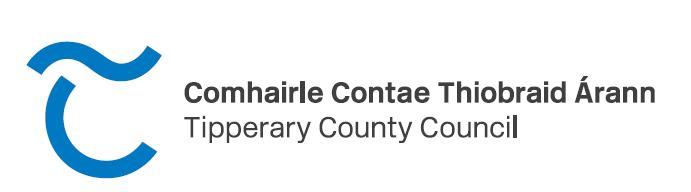 Application form for the position of:Graduate Scientist(3 Year Contract)This application form, when completed, should be returned to recruitment@tipperarycoco.ie by not later than 4 p.m. on Thursday, 8th June, 2023.   The subject line of your e-mail should read RT/664 application form Graduate Scientist.1.	Name in full______________________________________________Postal Address, notify at once, in writing, any change.  ________________________________________________________________________________________________________________________________________________________________________________________________________________________Telephone No.(s):-  Private:  _____________  Business:  ________________________  (If you may be contacted there)	Mobile:  ____________________________  e-mail:  _____________________________Do you claim to fulfil all the requirements set out in the Qualifications for the office?YES			NO	GENERAL EDUCATION:-PROFESSIONAL QUALIFICATIONS:-BRIEF SUMMARY OF EXPERIENCE:PREVIOUS EMPLOYMENT RECORD :Competencies for the postThe interview will concentrate on the specific competencies listed hereunder and it is expected that candidates will be in a position to demonstrate, through questioning, their abilities in the following competencies: Names and addresses of two responsible persons to whom you are well known but not related and to whom reference may be made as to character.  (If you are or have been in employment, one of the referees should be an existing or former employer):(a)	Name:___________________  (b)	Name:	_____________________	Occupation:  _____________	Occupation:  ____________________	Address:	________________	Address:	_____________________			_________________			______________________			_________________			______________________Do you have any objections to the Council seeking references from your present or previous employers?   Yes/No    Delete as appropriateBefore signing this form please ensure that you have replied fully to all questions.  You should also satisfy yourself that you are eligible under the Qualifications. The County Council cannot undertake to investigate the eligibility of candidates in advance of the interview/examination, and hence persons who are ineligible but nevertheless enter may thus put themselves to unnecessary expense.I, the undersigned, hereby declare all the foregoing particulars to be true.Usual Signature:____________________	Date:___________________PLEASE SUBMIT COMPLETED TYPED APPLICATION FORM TO recruitment@tipperarycoco.ie Closing date:  Thursday, 8th June,  2023.Shortlisting may be applied depending on qualifications and experienceTIPPERARY COUNTY COUNCIL IS AN EQUAL OPPORTUNITIES EMPLOYERSchool or CollegeAttendedFromToExaminationsResultsFull Title Degree(s)Qual(s) heldType & Grade ofHonours (1st or 2nd Class, Gr I or II)Subject(s) in finalExamUniversity,College orExaminingAuthorityYear Degree /Qual. ObtainedFromToTitle of PostEmployer/SectionFromToTITLE:NAME AND ADDRESSOF EMPLOYER:MAIN RESPONSIBILITIES, SIGNIFICANT FEATURES, ETC.:MAIN RESPONSIBILITIES, SIGNIFICANT FEATURES, ETC.:MAIN RESPONSIBILITIES, SIGNIFICANT FEATURES, ETC.:FromToTITLE:NAME AND ADDRESSOF EMPLOYER:MAIN RESPONSIBILITIES, SIGNIFICANT FEATURES, ETC.:FromToTITLE:NAME AND ADDRESSOF EMPLOYER:MAIN RESPONSIBILITIES, SIGNIFICANT FEATURES, ETC.:MAIN RESPONSIBILITIES, SIGNIFICANT FEATURES, ETC.:MAIN RESPONSIBILITIES, SIGNIFICANT FEATURES, ETC.:FromToTITLE:NAME AND ADDRESSOF EMPLOYER:MAIN RESPONSIBILITIES, SIGNIFICANT FEATURES, ETC.:9.Please indicate any particular experience and/or achievements you consider an Interview Board should be aware of when assessing your application for this post.Please briefly outline any other supporting information that you consider would be relevant to your candidature for this particular post.Competency HeadingCompetency DescriptionDelivering ResultsDelivering Results – Delivering Quality Work and ServicesImplements high standards of services delivery and work qualityUnderstands and complies with the required work quality standardsRegularly reviews and measures quality of his or her workContributes ideas and suggestions as to how quality of work can be improvedPersonal EffectivenessPersonal Motivation and InitiativeIs enthusiastic about the role, and is motivated in the face of difficulties and obstacles. Is enthusiastic and open to taking on new challenges or responsibilities. Takes the initiative and is proactive in addressing issuesAdopts a positive and constructive approach to workMakes best use of time to complete allocated tasksLearns from experience and seeks to constantly improve performance